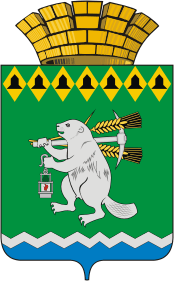 Администрация Артемовского городского округа ПОСТАНОВЛЕНИЕот 26.11.2018                                                                                            № 1278-ПАО внесении изменений в  перечень муниципальных (государственных) услуг, которые являются необходимыми и обязательными для предоставления на территории Артемовского городского округа и подлежат переводу в электронный вид В соответствии с Федеральным законом от 27 июля 2010 года № 210-ФЗ «Об организации предоставления государственных и муниципальных услуг», распоряжением Правительства Свердловской области от 22.07.2013 № 1021-РП «Об организации перевода государственных и муниципальных услуг в электронный вид», руководствуясь статьями 30, 31 Устава Артемовского городского  округа,ПОСТАНОВЛЯЮ:Внести в перечень муниципальных (государственных) услуг, которые являются необходимыми и обязательными для предоставления на территории Артемовского городского округа и подлежат переводу в электронный вид, утвержденный постановлением Администрации Артемовского городского округа от 17.08.2018 № 869-ПА, следующие изменения: строку 32 Перечня изложить в следующей редакции:2. Постановление опубликовать в газете «Артемовский рабочий» и разместить на официальном сайте Артемовского городского округа в информационно - телекоммуникационной сети «Интернет».3. Контроль за исполнением постановления возложить на первого заместителя главы Администрации Артемовского городского округа Черемных Н.А.32Выдача градостроительных планов земельных участков, расположенных на территории Артемовского городского округаКомитет по архитектуре и градостроительству Артемовского городского округаГлава Артемовского городского округаА.В. Самочернов